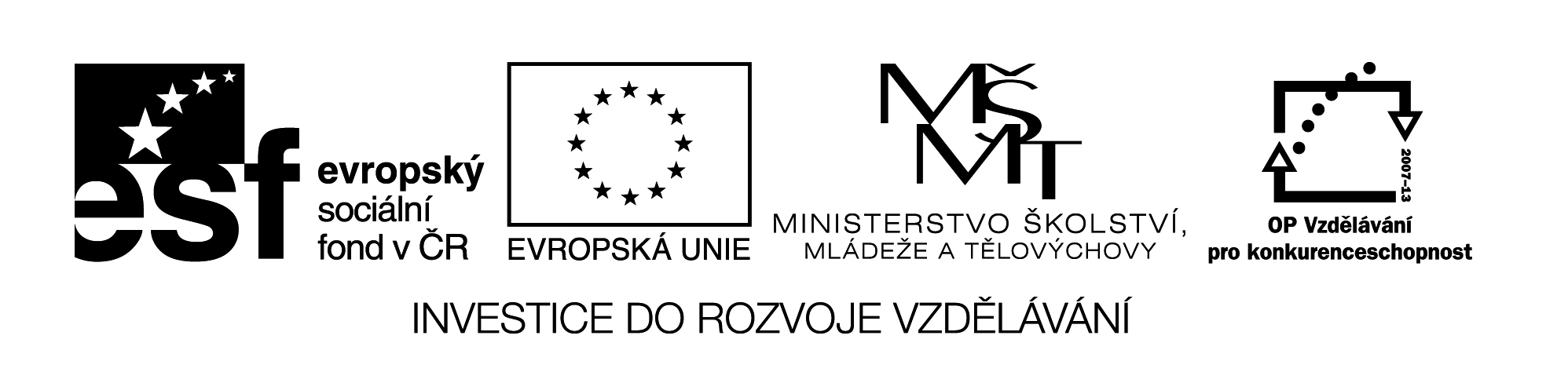 Název VZM (DUM) : EU IV-2, 29 M3, KaŠifra – písemné sčítání a odčítání do 1000Cíle VZM : Procvičení písemného sčítání a odčítání do 1000, tajenka je spojena s informacemi o ohroženém živočichoviČasový nárok : 10-15min Pomůcky : nakopírovaná šifra nebo ji můžeme promítnout na interaktivní tabuli a počítat na tabuli nebo do sešitu, informace a obrázek k danému živočichoviMetodické pokyny k využití VZM : Řešení: hřivnatýÚkol: Doplň první (obecné) jméno. Napiš o něm zajímavost.VLK HŘIVNATÝ žije v Jižní Americe. Neuloví nic většího než králíka, má slabý stisk.! Ohrožena lovem jako škodná na domácí drůbeži.Napiš tajenku:______________Doplň první jméno živočicha:_______________Napiš o něm zajímavost:_______________________510       511512513514515516517518519520521D UHNÝŘVTILAŠ 465 966 809 388 721   47-451-291 128-208  148  269  608  372  248  -94